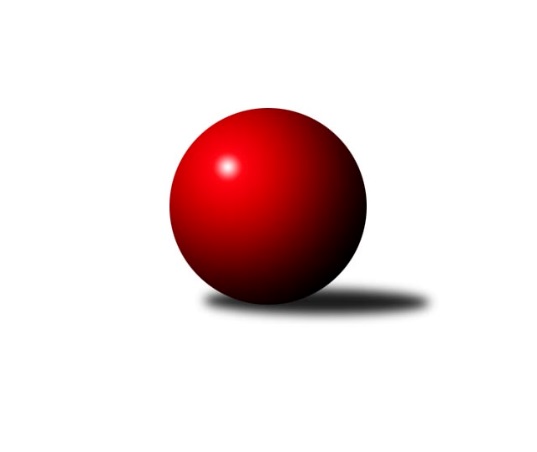 Č.2Ročník 2010/2011	8.6.2024 2. KLM B 2010/2011Statistika 2. kolaTabulka družstev:		družstvo	záp	výh	rem	proh	skore	sety	průměr	body	plné	dorážka	chyby	1.	SK Baník Ratiškovice	2	2	0	0	14.0 : 2.0 	(32.0 : 16.0)	3294	4	2179	1116	19	2.	TJ Start Rychnov n. Kn.	2	2	0	0	12.0 : 4.0 	(30.0 : 18.0)	3220	4	2123	1097	23	3.	TJ Třebíč	2	2	0	0	11.5 : 4.5 	(24.0 : 24.0)	3385	4	2208	1178	9	4.	SK Camo Slavičín ˝A˝	2	2	0	0	11.0 : 5.0 	(28.5 : 19.5)	3275	4	2210	1065	25.5	5.	KK Šumperk˝A˝	2	1	1	0	9.0 : 7.0 	(22.5 : 25.5)	3354	3	2206	1148	18.5	6.	KK Blansko	2	1	0	1	8.0 : 8.0 	(23.5 : 24.5)	3257	2	2184	1073	20.5	7.	TJ Opava˝A˝	2	1	0	1	7.0 : 9.0 	(19.0 : 29.0)	3131	2	2084	1047	18	8.	TJ Rostex Vyškov ˝A˝	2	0	1	1	7.5 : 8.5 	(26.0 : 22.0)	3296	1	2222	1075	27	9.	KK Zábřeh	2	0	0	2	6.0 : 10.0 	(23.5 : 24.5)	3305	0	2208	1098	26	10.	TJ BOPO Třebíč	2	0	0	2	4.0 : 12.0 	(23.0 : 25.0)	3243	0	2158	1085	22	11.	Sokol Přemyslovice˝A˝	2	0	0	2	3.0 : 13.0 	(19.0 : 29.0)	3195	0	2130	1065	17	12.	KK Moravská Slávia Brno ˝B˝	2	0	0	2	3.0 : 13.0 	(17.0 : 31.0)	3175	0	2134	1042	30.5Tabulka doma:		družstvo	záp	výh	rem	proh	skore	sety	průměr	body	maximum	minimum	1.	SK Baník Ratiškovice	2	2	0	0	14.0 : 2.0 	(32.0 : 16.0)	3294	4	3363	3225	2.	TJ Start Rychnov n. Kn.	1	1	0	0	7.0 : 1.0 	(17.0 : 7.0)	3183	2	3183	3183	3.	SK Camo Slavičín ˝A˝	1	1	0	0	5.0 : 3.0 	(12.5 : 11.5)	3200	2	3200	3200	4.	KK Blansko	1	1	0	0	5.0 : 3.0 	(12.0 : 12.0)	3338	2	3338	3338	5.	KK Šumperk˝A˝	1	1	0	0	5.0 : 3.0 	(11.5 : 12.5)	3406	2	3406	3406	6.	TJ Třebíč	1	1	0	0	4.5 : 3.5 	(11.0 : 13.0)	3361	2	3361	3361	7.	TJ Rostex Vyškov ˝A˝	1	0	1	0	4.0 : 4.0 	(13.0 : 11.0)	3239	1	3239	3239	8.	TJ Opava˝A˝	0	0	0	0	0.0 : 0.0 	(0.0 : 0.0)	0	0	0	0	9.	KK Zábřeh	1	0	0	1	3.0 : 5.0 	(11.0 : 13.0)	3256	0	3256	3256	10.	Sokol Přemyslovice˝A˝	1	0	0	1	2.0 : 6.0 	(12.0 : 12.0)	3218	0	3218	3218	11.	KK Moravská Slávia Brno ˝B˝	1	0	0	1	2.0 : 6.0 	(8.0 : 16.0)	3215	0	3215	3215	12.	TJ BOPO Třebíč	1	0	0	1	1.0 : 7.0 	(11.0 : 13.0)	3273	0	3273	3273Tabulka venku:		družstvo	záp	výh	rem	proh	skore	sety	průměr	body	maximum	minimum	1.	TJ Třebíč	1	1	0	0	7.0 : 1.0 	(13.0 : 11.0)	3409	2	3409	3409	2.	SK Camo Slavičín ˝A˝	1	1	0	0	6.0 : 2.0 	(16.0 : 8.0)	3349	2	3349	3349	3.	TJ Start Rychnov n. Kn.	1	1	0	0	5.0 : 3.0 	(13.0 : 11.0)	3256	2	3256	3256	4.	TJ Opava˝A˝	2	1	0	1	7.0 : 9.0 	(19.0 : 29.0)	3131	2	3259	3002	5.	KK Šumperk˝A˝	1	0	1	0	4.0 : 4.0 	(11.0 : 13.0)	3302	1	3302	3302	6.	SK Baník Ratiškovice	0	0	0	0	0.0 : 0.0 	(0.0 : 0.0)	0	0	0	0	7.	TJ Rostex Vyškov ˝A˝	1	0	0	1	3.5 : 4.5 	(13.0 : 11.0)	3353	0	3353	3353	8.	KK Zábřeh	1	0	0	1	3.0 : 5.0 	(12.5 : 11.5)	3354	0	3354	3354	9.	TJ BOPO Třebíč	1	0	0	1	3.0 : 5.0 	(12.0 : 12.0)	3212	0	3212	3212	10.	KK Blansko	1	0	0	1	3.0 : 5.0 	(11.5 : 12.5)	3175	0	3175	3175	11.	KK Moravská Slávia Brno ˝B˝	1	0	0	1	1.0 : 7.0 	(9.0 : 15.0)	3135	0	3135	3135	12.	Sokol Přemyslovice˝A˝	1	0	0	1	1.0 : 7.0 	(7.0 : 17.0)	3171	0	3171	3171Tabulka podzimní části:		družstvo	záp	výh	rem	proh	skore	sety	průměr	body	doma	venku	1.	SK Baník Ratiškovice	2	2	0	0	14.0 : 2.0 	(32.0 : 16.0)	3294	4 	2 	0 	0 	0 	0 	0	2.	TJ Start Rychnov n. Kn.	2	2	0	0	12.0 : 4.0 	(30.0 : 18.0)	3220	4 	1 	0 	0 	1 	0 	0	3.	TJ Třebíč	2	2	0	0	11.5 : 4.5 	(24.0 : 24.0)	3385	4 	1 	0 	0 	1 	0 	0	4.	SK Camo Slavičín ˝A˝	2	2	0	0	11.0 : 5.0 	(28.5 : 19.5)	3275	4 	1 	0 	0 	1 	0 	0	5.	KK Šumperk˝A˝	2	1	1	0	9.0 : 7.0 	(22.5 : 25.5)	3354	3 	1 	0 	0 	0 	1 	0	6.	KK Blansko	2	1	0	1	8.0 : 8.0 	(23.5 : 24.5)	3257	2 	1 	0 	0 	0 	0 	1	7.	TJ Opava˝A˝	2	1	0	1	7.0 : 9.0 	(19.0 : 29.0)	3131	2 	0 	0 	0 	1 	0 	1	8.	TJ Rostex Vyškov ˝A˝	2	0	1	1	7.5 : 8.5 	(26.0 : 22.0)	3296	1 	0 	1 	0 	0 	0 	1	9.	KK Zábřeh	2	0	0	2	6.0 : 10.0 	(23.5 : 24.5)	3305	0 	0 	0 	1 	0 	0 	1	10.	TJ BOPO Třebíč	2	0	0	2	4.0 : 12.0 	(23.0 : 25.0)	3243	0 	0 	0 	1 	0 	0 	1	11.	Sokol Přemyslovice˝A˝	2	0	0	2	3.0 : 13.0 	(19.0 : 29.0)	3195	0 	0 	0 	1 	0 	0 	1	12.	KK Moravská Slávia Brno ˝B˝	2	0	0	2	3.0 : 13.0 	(17.0 : 31.0)	3175	0 	0 	0 	1 	0 	0 	1Tabulka jarní části:		družstvo	záp	výh	rem	proh	skore	sety	průměr	body	doma	venku	1.	KK Zábřeh	0	0	0	0	0.0 : 0.0 	(0.0 : 0.0)	0	0 	0 	0 	0 	0 	0 	0 	2.	TJ Opava˝A˝	0	0	0	0	0.0 : 0.0 	(0.0 : 0.0)	0	0 	0 	0 	0 	0 	0 	0 	3.	TJ BOPO Třebíč	0	0	0	0	0.0 : 0.0 	(0.0 : 0.0)	0	0 	0 	0 	0 	0 	0 	0 	4.	Sokol Přemyslovice˝A˝	0	0	0	0	0.0 : 0.0 	(0.0 : 0.0)	0	0 	0 	0 	0 	0 	0 	0 	5.	KK Moravská Slávia Brno ˝B˝	0	0	0	0	0.0 : 0.0 	(0.0 : 0.0)	0	0 	0 	0 	0 	0 	0 	0 	6.	TJ Start Rychnov n. Kn.	0	0	0	0	0.0 : 0.0 	(0.0 : 0.0)	0	0 	0 	0 	0 	0 	0 	0 	7.	KK Šumperk˝A˝	0	0	0	0	0.0 : 0.0 	(0.0 : 0.0)	0	0 	0 	0 	0 	0 	0 	0 	8.	SK Camo Slavičín ˝A˝	0	0	0	0	0.0 : 0.0 	(0.0 : 0.0)	0	0 	0 	0 	0 	0 	0 	0 	9.	SK Baník Ratiškovice	0	0	0	0	0.0 : 0.0 	(0.0 : 0.0)	0	0 	0 	0 	0 	0 	0 	0 	10.	KK Blansko	0	0	0	0	0.0 : 0.0 	(0.0 : 0.0)	0	0 	0 	0 	0 	0 	0 	0 	11.	TJ Třebíč	0	0	0	0	0.0 : 0.0 	(0.0 : 0.0)	0	0 	0 	0 	0 	0 	0 	0 	12.	TJ Rostex Vyškov ˝A˝	0	0	0	0	0.0 : 0.0 	(0.0 : 0.0)	0	0 	0 	0 	0 	0 	0 	0 Zisk bodů pro družstvo:		jméno hráče	družstvo	body	zápasy	v %	dílčí body	sety	v %	1.	Jan Petko 	KK Šumperk˝A˝ 	2	/	2	(100%)	7	/	8	(88%)	2.	Josef Toman 	SK Baník Ratiškovice 	2	/	2	(100%)	7	/	8	(88%)	3.	Jiří Trávníček 	TJ Rostex Vyškov ˝A˝ 	2	/	2	(100%)	7	/	8	(88%)	4.	Dalibor Ksandr 	TJ Start Rychnov n. Kn. 	2	/	2	(100%)	7	/	8	(88%)	5.	Luděk Rychlovský 	SK Baník Ratiškovice 	2	/	2	(100%)	7	/	8	(88%)	6.	Václav Rypel 	TJ Třebíč 	2	/	2	(100%)	6.5	/	8	(81%)	7.	Jakub Tomančák 	SK Baník Ratiškovice 	2	/	2	(100%)	6	/	8	(75%)	8.	Marek Zapletal 	KK Šumperk˝A˝ 	2	/	2	(100%)	6	/	8	(75%)	9.	Libor Pekárek ml. 	SK Camo Slavičín ˝A˝ 	2	/	2	(100%)	6	/	8	(75%)	10.	Josef Sitta 	KK Zábřeh 	2	/	2	(100%)	6	/	8	(75%)	11.	Ondřej Němec 	KK Blansko  	2	/	2	(100%)	6	/	8	(75%)	12.	Ladislav Novotný 	KK Blansko  	2	/	2	(100%)	6	/	8	(75%)	13.	Jiří Brouček 	TJ Start Rychnov n. Kn. 	2	/	2	(100%)	6	/	8	(75%)	14.	Karel Uhlíř 	TJ Třebíč 	2	/	2	(100%)	6	/	8	(75%)	15.	Eduard Varga 	TJ Rostex Vyškov ˝A˝ 	2	/	2	(100%)	6	/	8	(75%)	16.	Petr Pevný 	TJ Rostex Vyškov ˝A˝ 	2	/	2	(100%)	6	/	8	(75%)	17.	Jiří Kmoníček 	TJ Start Rychnov n. Kn. 	2	/	2	(100%)	5	/	8	(63%)	18.	Vladimír Konečný 	TJ Opava˝A˝ 	2	/	2	(100%)	5	/	8	(63%)	19.	Josef Něnička 	SK Baník Ratiškovice 	2	/	2	(100%)	5	/	8	(63%)	20.	Martin Sitta 	KK Zábřeh 	2	/	2	(100%)	5	/	8	(63%)	21.	Aleš Staněk 	TJ Rostex Vyškov ˝A˝ 	1.5	/	2	(75%)	4	/	8	(50%)	22.	Kamil Nestrojil 	TJ Třebíč 	1.5	/	2	(75%)	4	/	8	(50%)	23.	Jiří Zimek 	SK Camo Slavičín ˝A˝ 	1	/	1	(100%)	3	/	4	(75%)	24.	Ivo Hostinský 	KK Moravská Slávia Brno ˝B˝ 	1	/	1	(100%)	3	/	4	(75%)	25.	František Novák 	SK Camo Slavičín ˝A˝ 	1	/	1	(100%)	2.5	/	4	(63%)	26.	Viktor Výleta 	SK Baník Ratiškovice 	1	/	1	(100%)	2	/	4	(50%)	27.	Kamil Frydrych 	TJ Start Rychnov n. Kn. 	1	/	1	(100%)	2	/	4	(50%)	28.	Miloš Švarcberger 	KK Moravská Slávia Brno ˝B˝ 	1	/	1	(100%)	2	/	4	(50%)	29.	Vojtěch Jurníček 	Sokol Přemyslovice˝A˝ 	1	/	2	(50%)	6	/	8	(75%)	30.	Jiří Mikoláš 	TJ BOPO Třebíč 	1	/	2	(50%)	5.5	/	8	(69%)	31.	Petr Holanec 	TJ Start Rychnov n. Kn. 	1	/	2	(50%)	5	/	8	(63%)	32.	Pavel Pekárek 	SK Camo Slavičín ˝A˝ 	1	/	2	(50%)	5	/	8	(63%)	33.	František Mráka 	SK Baník Ratiškovice 	1	/	2	(50%)	5	/	8	(63%)	34.	Tomáš Polášek 	SK Camo Slavičín ˝A˝ 	1	/	2	(50%)	5	/	8	(63%)	35.	Lukáš Horňák 	KK Zábřeh 	1	/	2	(50%)	4.5	/	8	(56%)	36.	Roman Porubský 	KK Blansko  	1	/	2	(50%)	4.5	/	8	(56%)	37.	Jiří Karasz 	TJ Start Rychnov n. Kn. 	1	/	2	(50%)	4	/	8	(50%)	38.	Jan Grygar 	TJ BOPO Třebíč 	1	/	2	(50%)	4	/	8	(50%)	39.	Milan Zezulka 	Sokol Přemyslovice˝A˝ 	1	/	2	(50%)	4	/	8	(50%)	40.	Ladislav Stárek 	Sokol Přemyslovice˝A˝ 	1	/	2	(50%)	4	/	8	(50%)	41.	Karel Ivaniš 	SK Camo Slavičín ˝A˝ 	1	/	2	(50%)	4	/	8	(50%)	42.	Jiří Vícha 	TJ Opava˝A˝ 	1	/	2	(50%)	4	/	8	(50%)	43.	Radim Marek 	TJ Opava˝A˝ 	1	/	2	(50%)	4	/	8	(50%)	44.	Martin Honc 	KK Blansko  	1	/	2	(50%)	3.5	/	8	(44%)	45.	Stanislav Žáček 	KK Moravská Slávia Brno ˝B˝ 	1	/	2	(50%)	3.5	/	8	(44%)	46.	František Jakoubek 	TJ BOPO Třebíč 	1	/	2	(50%)	3.5	/	8	(44%)	47.	Vladimír Dřevo 	TJ BOPO Třebíč 	1	/	2	(50%)	3	/	8	(38%)	48.	Jiří Hendrych 	TJ Opava˝A˝ 	1	/	2	(50%)	3	/	8	(38%)	49.	Zdeněk Palyza 	KK Šumperk˝A˝ 	1	/	2	(50%)	3	/	8	(38%)	50.	Aleš Zeman 	TJ Třebíč 	1	/	2	(50%)	3	/	8	(38%)	51.	Petr Března 	TJ Třebíč 	1	/	2	(50%)	2.5	/	8	(31%)	52.	Pavel Sláma 	SK Camo Slavičín ˝A˝ 	0	/	1	(0%)	2	/	4	(50%)	53.	Lubomír Kalakaj 	KK Moravská Slávia Brno ˝B˝ 	0	/	1	(0%)	2	/	4	(50%)	54.	Martin Marek 	KK Zábřeh 	0	/	1	(0%)	2	/	4	(50%)	55.	Ivo Mrhal ml.	Sokol Přemyslovice˝A˝ 	0	/	1	(0%)	2	/	4	(50%)	56.	Miroslav Smrčka 	KK Šumperk˝A˝ 	0	/	1	(0%)	1	/	4	(25%)	57.	Tomáš Vejmola 	TJ Rostex Vyškov ˝A˝ 	0	/	1	(0%)	1	/	4	(25%)	58.	Kamil Bednář 	TJ Rostex Vyškov ˝A˝ 	0	/	1	(0%)	1	/	4	(25%)	59.	Milan Mokrý 	TJ Třebíč 	0	/	1	(0%)	1	/	4	(25%)	60.	Martin Macas 	KK Zábřeh 	0	/	1	(0%)	1	/	4	(25%)	61.	Jaroslav Vymazal 	KK Šumperk˝A˝ 	0	/	1	(0%)	1	/	4	(25%)	62.	Vojta Šípek 	TJ Start Rychnov n. Kn. 	0	/	1	(0%)	1	/	4	(25%)	63.	Miloš Stloukal 	KK Moravská Slávia Brno ˝B˝ 	0	/	1	(0%)	1	/	4	(25%)	64.	Miroslav Mátl 	TJ Třebíč 	0	/	1	(0%)	1	/	4	(25%)	65.	Ladislav Musil 	TJ Rostex Vyškov ˝A˝ 	0	/	1	(0%)	0	/	4	(0%)	66.	Eduard Tomek 	Sokol Přemyslovice˝A˝ 	0	/	1	(0%)	0	/	4	(0%)	67.	Robert Pevný 	TJ BOPO Třebíč 	0	/	2	(0%)	4	/	8	(50%)	68.	Josef Polák 	KK Moravská Slávia Brno ˝B˝ 	0	/	2	(0%)	3.5	/	8	(44%)	69.	Petr Wolf 	TJ Opava˝A˝ 	0	/	2	(0%)	3	/	8	(38%)	70.	Jiří Flídr 	KK Zábřeh 	0	/	2	(0%)	3	/	8	(38%)	71.	Bohumil Drápela 	TJ BOPO Třebíč 	0	/	2	(0%)	3	/	8	(38%)	72.	Josef Touš 	KK Šumperk˝A˝ 	0	/	2	(0%)	3	/	8	(38%)	73.	Petr Michálek 	KK Blansko  	0	/	2	(0%)	2.5	/	8	(31%)	74.	Pavel Hrdlička 	KK Zábřeh 	0	/	2	(0%)	2	/	8	(25%)	75.	Pavel Lužný 	Sokol Přemyslovice˝A˝ 	0	/	2	(0%)	2	/	8	(25%)	76.	Petr Trusina 	KK Moravská Slávia Brno ˝B˝ 	0	/	2	(0%)	2	/	8	(25%)	77.	Jaroslav Sedlář 	KK Šumperk˝A˝ 	0	/	2	(0%)	1.5	/	8	(19%)	78.	Karel Sigmund 	Sokol Přemyslovice˝A˝ 	0	/	2	(0%)	1	/	8	(13%)	79.	Roman Flek 	KK Blansko  	0	/	2	(0%)	1	/	8	(13%)	80.	Dalibor Dvorník 	KK Moravská Slávia Brno ˝B˝ 	0	/	2	(0%)	0	/	8	(0%)	81.	Petr Bracek 	TJ Opava˝A˝ 	0	/	2	(0%)	0	/	8	(0%)Průměry na kuželnách:		kuželna	průměr	plné	dorážka	chyby	výkon na hráče	1.	KK Šumperk, 1-4	3380	2215	1164	21.5	(563.3)	2.	TJ Třebíč, 1-4	3357	2222	1134	16.5	(559.5)	3.	TJ Bopo Třebíč, 1-2	3341	2191	1149	12.5	(556.8)	4.	KK MS Brno, 1-4	3282	2200	1082	24.5	(547.0)	5.	KK Blansko, 1-6	3275	2176	1099	23.5	(545.8)	6.	KK Vyškov, 1-4	3270	2199	1071	26.5	(545.1)	7.	KK Zábřeh, 1-4	3256	2173	1083	22.5	(542.7)	8.	Sokol Přemyslovice, 1-4	3238	2116	1122	11.0	(539.8)	9.	Ratíškovice, 1-4	3223	2160	1063	24.5	(537.3)	10.	KK Slavičín, 1-2	3187	2167	1020	23.5	(531.3)	11.	Rychnov nad Kněžnou, 1-4	3092	2062	1030	25.0	(515.4)Nejlepší výkony na kuželnách:KK Šumperk, 1-4KK Šumperk˝A˝	3406	1. kolo	Martin Sitta 	KK Zábřeh	607	1. koloKK Zábřeh	3354	1. kolo	Lukáš Horňák 	KK Zábřeh	593	1. kolo		. kolo	Josef Sitta 	KK Zábřeh	582	1. kolo		. kolo	Jaroslav Sedlář 	KK Šumperk˝A˝	580	1. kolo		. kolo	Marek Zapletal 	KK Šumperk˝A˝	578	1. kolo		. kolo	Jan Petko 	KK Šumperk˝A˝	572	1. kolo		. kolo	Josef Touš 	KK Šumperk˝A˝	569	1. kolo		. kolo	Jaroslav Vymazal 	KK Šumperk˝A˝	560	1. kolo		. kolo	Zdeněk Palyza 	KK Šumperk˝A˝	547	1. kolo		. kolo	Jiří Flídr 	KK Zábřeh	542	1. koloTJ Třebíč, 1-4TJ Třebíč	3361	1. kolo	Václav Rypel 	TJ Třebíč	618	1. koloTJ Rostex Vyškov ˝A˝	3353	1. kolo	Petr Pevný 	TJ Rostex Vyškov ˝A˝	598	1. kolo		. kolo	Jiří Trávníček 	TJ Rostex Vyškov ˝A˝	579	1. kolo		. kolo	Eduard Varga 	TJ Rostex Vyškov ˝A˝	565	1. kolo		. kolo	Aleš Staněk 	TJ Rostex Vyškov ˝A˝	564	1. kolo		. kolo	Kamil Nestrojil 	TJ Třebíč	564	1. kolo		. kolo	Aleš Zeman 	TJ Třebíč	552	1. kolo		. kolo	Karel Uhlíř 	TJ Třebíč	548	1. kolo		. kolo	Petr Března 	TJ Třebíč	545	1. kolo		. kolo	Miroslav Mátl 	TJ Třebíč	534	1. koloTJ Bopo Třebíč, 1-2TJ Třebíč	3409	2. kolo	Kamil Nestrojil 	TJ Třebíč	600	2. koloTJ BOPO Třebíč	3273	2. kolo	Václav Rypel 	TJ Třebíč	598	2. kolo		. kolo	Aleš Zeman 	TJ Třebíč	581	2. kolo		. kolo	Jan Grygar 	TJ BOPO Třebíč	580	2. kolo		. kolo	Petr Března 	TJ Třebíč	557	2. kolo		. kolo	Jiří Mikoláš 	TJ BOPO Třebíč	557	2. kolo		. kolo	Robert Pevný 	TJ BOPO Třebíč	553	2. kolo		. kolo	Karel Uhlíř 	TJ Třebíč	543	2. kolo		. kolo	Vladimír Dřevo 	TJ BOPO Třebíč	530	2. kolo		. kolo	Milan Mokrý 	TJ Třebíč	530	2. koloKK MS Brno, 1-4SK Camo Slavičín ˝A˝	3349	1. kolo	Svatopluk Krejčí 	KK Moravská Slávia Brno ˝B˝	603	1. koloKK Moravská Slávia Brno ˝B˝	3215	1. kolo	Karel Ivaniš 	SK Camo Slavičín ˝A˝	586	1. kolo		. kolo	Miloš Švarcberger 	KK Moravská Slávia Brno ˝B˝	571	1. kolo		. kolo	Tomáš Polášek 	SK Camo Slavičín ˝A˝	569	1. kolo		. kolo	Pavel Pekárek 	SK Camo Slavičín ˝A˝	559	1. kolo		. kolo	Libor Pekárek ml. 	SK Camo Slavičín ˝A˝	552	1. kolo		. kolo	František Novák 	SK Camo Slavičín ˝A˝	544	1. kolo		. kolo	Pavel Sláma 	SK Camo Slavičín ˝A˝	539	1. kolo		. kolo	Josef Polák 	KK Moravská Slávia Brno ˝B˝	532	1. kolo		. kolo	Petr Trusina 	KK Moravská Slávia Brno ˝B˝	521	1. koloKK Blansko, 1-6KK Blansko 	3338	1. kolo	Ondřej Němec 	KK Blansko 	599	1. koloTJ BOPO Třebíč	3212	1. kolo	Martin Honc 	KK Blansko 	588	1. kolo		. kolo	Ladislav Novotný 	KK Blansko 	581	1. kolo		. kolo	Jan Grygar 	TJ BOPO Třebíč	558	1. kolo		. kolo	Robert Pevný 	TJ BOPO Třebíč	551	1. kolo		. kolo	Bohumil Drápela 	TJ BOPO Třebíč	539	1. kolo		. kolo	Jiří Mikoláš 	TJ BOPO Třebíč	538	1. kolo		. kolo	Roman Porubský 	KK Blansko 	536	1. kolo		. kolo	Petr Michálek 	KK Blansko 	530	1. kolo		. kolo	František Jakoubek 	TJ BOPO Třebíč	515	1. koloKK Vyškov, 1-4KK Šumperk˝A˝	3302	2. kolo	Jan Petko 	KK Šumperk˝A˝	588	2. koloTJ Rostex Vyškov ˝A˝	3239	2. kolo	Petr Pevný 	TJ Rostex Vyškov ˝A˝	576	2. kolo		. kolo	Eduard Varga 	TJ Rostex Vyškov ˝A˝	569	2. kolo		. kolo	Marek Zapletal 	KK Šumperk˝A˝	560	2. kolo		. kolo	Aleš Staněk 	TJ Rostex Vyškov ˝A˝	552	2. kolo		. kolo	Josef Touš 	KK Šumperk˝A˝	550	2. kolo		. kolo	Miroslav Smrčka 	KK Šumperk˝A˝	545	2. kolo		. kolo	Zdeněk Palyza 	KK Šumperk˝A˝	533	2. kolo		. kolo	Jiří Trávníček 	TJ Rostex Vyškov ˝A˝	527	2. kolo		. kolo	Jaroslav Sedlář 	KK Šumperk˝A˝	526	2. koloKK Zábřeh, 1-4TJ Start Rychnov n. Kn.	3256	2. kolo	Josef Sitta 	KK Zábřeh	593	2. koloKK Zábřeh	3256	2. kolo	Dalibor Ksandr 	TJ Start Rychnov n. Kn.	585	2. kolo		. kolo	Martin Sitta 	KK Zábřeh	558	2. kolo		. kolo	Jiří Kmoníček 	TJ Start Rychnov n. Kn.	549	2. kolo		. kolo	Jiří Karasz 	TJ Start Rychnov n. Kn.	546	2. kolo		. kolo	Martin Macas 	KK Zábřeh	543	2. kolo		. kolo	Lukáš Horňák 	KK Zábřeh	537	2. kolo		. kolo	Jiří Brouček 	TJ Start Rychnov n. Kn.	526	2. kolo		. kolo	Kamil Frydrych 	TJ Start Rychnov n. Kn.	525	2. kolo		. kolo	Petr Holanec 	TJ Start Rychnov n. Kn.	525	2. koloSokol Přemyslovice, 1-4TJ Opava˝A˝	3259	2. kolo	Jiří Vícha 	TJ Opava˝A˝	587	2. koloSokol Přemyslovice˝A˝	3218	2. kolo	Ladislav Stárek 	Sokol Přemyslovice˝A˝	571	2. kolo		. kolo	Radim Marek 	TJ Opava˝A˝	559	2. kolo		. kolo	Jiří Hendrych 	TJ Opava˝A˝	546	2. kolo		. kolo	Ivo Mrhal ml.	Sokol Přemyslovice˝A˝	538	2. kolo		. kolo	Milan Zezulka 	Sokol Přemyslovice˝A˝	537	2. kolo		. kolo	Karel Sigmund 	Sokol Přemyslovice˝A˝	536	2. kolo		. kolo	Vladimír Konečný 	TJ Opava˝A˝	533	2. kolo		. kolo	Petr Wolf 	TJ Opava˝A˝	526	2. kolo		. kolo	Vojtěch Jurníček 	Sokol Přemyslovice˝A˝	522	2. koloRatíškovice, 1-4SK Baník Ratiškovice	3363	1. kolo	Josef Toman 	SK Baník Ratiškovice	594	1. koloSK Baník Ratiškovice	3225	2. kolo	Luděk Rychlovský 	SK Baník Ratiškovice	592	1. koloSokol Přemyslovice˝A˝	3171	1. kolo	Luděk Rychlovský 	SK Baník Ratiškovice	583	2. koloKK Moravská Slávia Brno ˝B˝	3135	2. kolo	Josef Toman 	SK Baník Ratiškovice	572	2. kolo		. kolo	Ladislav Stárek 	Sokol Přemyslovice˝A˝	571	1. kolo		. kolo	František Mráka 	SK Baník Ratiškovice	570	1. kolo		. kolo	Jakub Tomančák 	SK Baník Ratiškovice	566	1. kolo		. kolo	Miloš Stloukal 	KK Moravská Slávia Brno ˝B˝	555	2. kolo		. kolo	Vojtěch Jurníček 	Sokol Přemyslovice˝A˝	554	1. kolo		. kolo	Josef Něnička 	SK Baník Ratiškovice	549	1. koloKK Slavičín, 1-2SK Camo Slavičín ˝A˝	3200	2. kolo	Jiří Zimek 	SK Camo Slavičín ˝A˝	560	2. koloKK Blansko 	3175	2. kolo	Ladislav Novotný 	KK Blansko 	552	2. kolo		. kolo	Ondřej Němec 	KK Blansko 	541	2. kolo		. kolo	Karel Ivaniš 	SK Camo Slavičín ˝A˝	539	2. kolo		. kolo	František Novák 	SK Camo Slavičín ˝A˝	533	2. kolo		. kolo	Libor Pekárek ml. 	SK Camo Slavičín ˝A˝	533	2. kolo		. kolo	Petr Michálek 	KK Blansko 	528	2. kolo		. kolo	Roman Porubský 	KK Blansko 	526	2. kolo		. kolo	Pavel Pekárek 	SK Camo Slavičín ˝A˝	525	2. kolo		. kolo	Martin Honc 	KK Blansko 	525	2. koloRychnov nad Kněžnou, 1-4TJ Start Rychnov n. Kn.	3183	1. kolo	Jiří Brouček 	TJ Start Rychnov n. Kn.	565	1. koloTJ Opava˝A˝	3002	1. kolo	Vladimír Konečný 	TJ Opava˝A˝	542	1. kolo		. kolo	Dalibor Ksandr 	TJ Start Rychnov n. Kn.	541	1. kolo		. kolo	Petr Holanec 	TJ Start Rychnov n. Kn.	526	1. kolo		. kolo	Jiří Kmoníček 	TJ Start Rychnov n. Kn.	519	1. kolo		. kolo	Vojta Šípek 	TJ Start Rychnov n. Kn.	516	1. kolo		. kolo	Jiří Karasz 	TJ Start Rychnov n. Kn.	516	1. kolo		. kolo	Petr Wolf 	TJ Opava˝A˝	506	1. kolo		. kolo	Radim Marek 	TJ Opava˝A˝	503	1. kolo		. kolo	Jiří Vícha 	TJ Opava˝A˝	493	1. koloČetnost výsledků:	7.0 : 1.0	3x	5.0 : 3.0	3x	4.5 : 3.5	1x	4.0 : 4.0	1x	3.0 : 5.0	1x	2.0 : 6.0	2x	1.0 : 7.0	1x